«Элисенваарская средняя общеобразовательная школа»(МКОУ «Элисенваарская СОШ»)186720 Республика Карелия, Лахденпохский р-н, п. Элисенваара, ул. Школьная, д.7,тел/факс (814)50 33-651, elis-ch-37@yandex.ruХод урока:I. Изучение нового материала. (15 мин)Ознакомьтесь с учебными материалами на новую тему «Магнитное взаимодействие. Магнитное поле электрического тока»  читаем п. 10-11.Знать: взаимодействие магнитов, силовые линия, индукция магнитного поля, правило буравчика, правило правой руки, принцип суперпозиции магнитных полей.Дополнительно: видео–урок - https://www.youtube.com/watch?v=u91qPfQFc08 II. Закрепление пройденного материала. (15 мин) Выполнить задания 1. На рисунке представлена картина линий магнитного поля от двух полосовых магнитов, полученная с помощью железных опилок. Каким полюсам полосовых магнитов, судя по расположению магнитной стрелки, соответствуют области 1 и 2?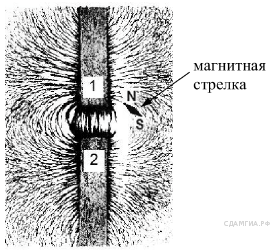 1) 1 — северному полюсу; 2 — южному 2) 1 — южному; 2 — северному полюсу3) и 1, и 2 — северному полюсу 4) и 1, и 2 — южному полюсу2. Правильное положение магнитной стрелки в магнитном поле постоянного магнита изображено на рисунке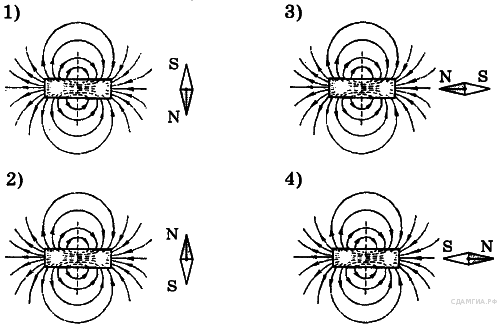 1) 1 2) 2 3) 3 4) 43. К северному полюсу полосового магнита подносят маленькую магнитную стрелку. Укажите рисунок, на котором правильно показано установившееся положение магнитной стрелки.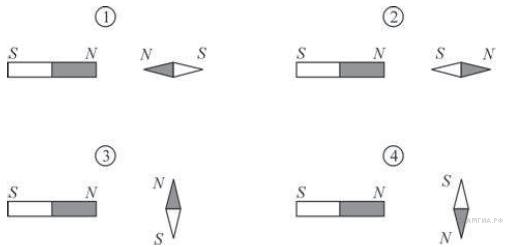  1) 1 2) 2 3) 3 4) 44. По катушке идёт электрический ток, направление которого показано на рисунке. При этом на концах железного сердечника катушки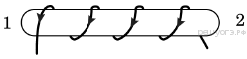 1) образуются магнитные полюса: на конце 1 — северный полюс; на конце 2 — южный2) образуются магнитные полюса: на конце 1 — южный полюс; на конце 2 — северный3) скапливаются электрические заряды: на конце 1 — отрицательный заряд; на конце 2 — положительный4) скапливаются электрические заряды: на конце 1 — положительный заряд; на конце 2 — отрицательны5. На какую частицу действует магнитное поле? на движущуюся заряженную; на движущуюся незаряженную; на покоящуюся заряженную; на покоящуюся незаряженную. 7. С какой силой действует магнитное поле индукцией 10 мТл на проводник, в котором сила тока 50 А, если длина активной части проводника 10 см? Линии магнитной индукции поля и направление тока  взаимно перпендикулярны.  Класс11Адрес для отправки выполненного задания«ВКонтакте» личным сообщением https://vk.com/anna_dashkevichПредмет ФизикаАдрес для отправки выполненного задания«ВКонтакте» личным сообщением https://vk.com/anna_dashkevichУчительСолохина А.П.Время консультаций14.00 ч – 17.00 ч. (пн.-пт.) +79214580631Дата проведения урока 19.10.2020г (по расписанию)Срок сдачи на проверку/срок изучения19.10 до 19:00 отправить фотографию (сообщение)Тема урока«Магнитное взаимодействие. Магнитное поле электрического тока» Срок сдачи на проверку/срок изучения19.10 до 19:00 отправить фотографию (сообщение)6. На каком из рисунков правильно показано направление индукции магнитного поля, созданного прямым проводником с током.                А;        2)  Б;     3) В. 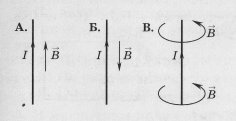 8. В магнитном поле находится проводник с током. Каково направление силы Ампера, действующей на проводник?                1)от нас;    2) к нам;  3) равна нулю. 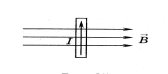 